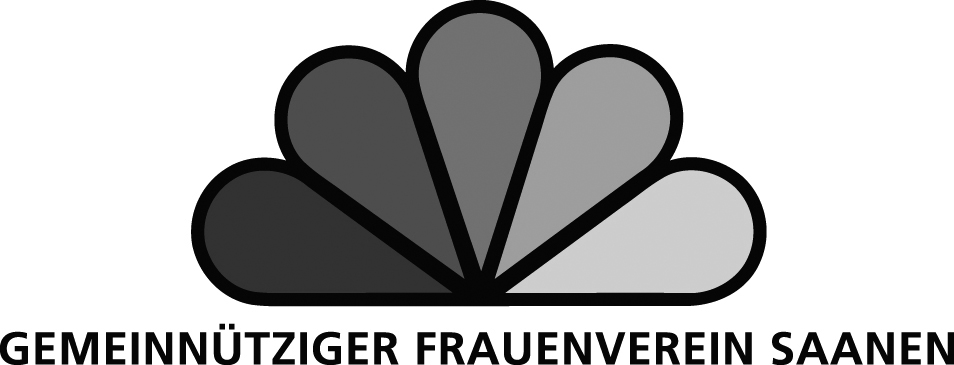 ANTRAGSFORMULAR FÜR BEITRÄGEHiermit stelle ich einen Antrag für:.....Name: ……………………………..	Vorname: …………………………….Adresse: …………………………….PLZ / Ort: ……………………………E-Mail: …………………………………Telefon: ……………………………….Name Bank: ……………………………………………IBAN-Nr: ………………………………………………Datum: …………………….  	Unterschrift: ………………………………………….Antragsformular ausfüllen, unterzeichnen und an frauenverein.saanen@bluewin.ch oder per Post an Frauenverein Saanen, 3792 Saanen zustellen. Falls möglich, Rechnung und Einzahlungs-schein beilegen. Danke!Nachstehendes wird vom Frauenverein ausgefülltDatum:	Text						Konto			BetragVisum Präsidentin: ________________________________DatumTextKontoBetragTotal